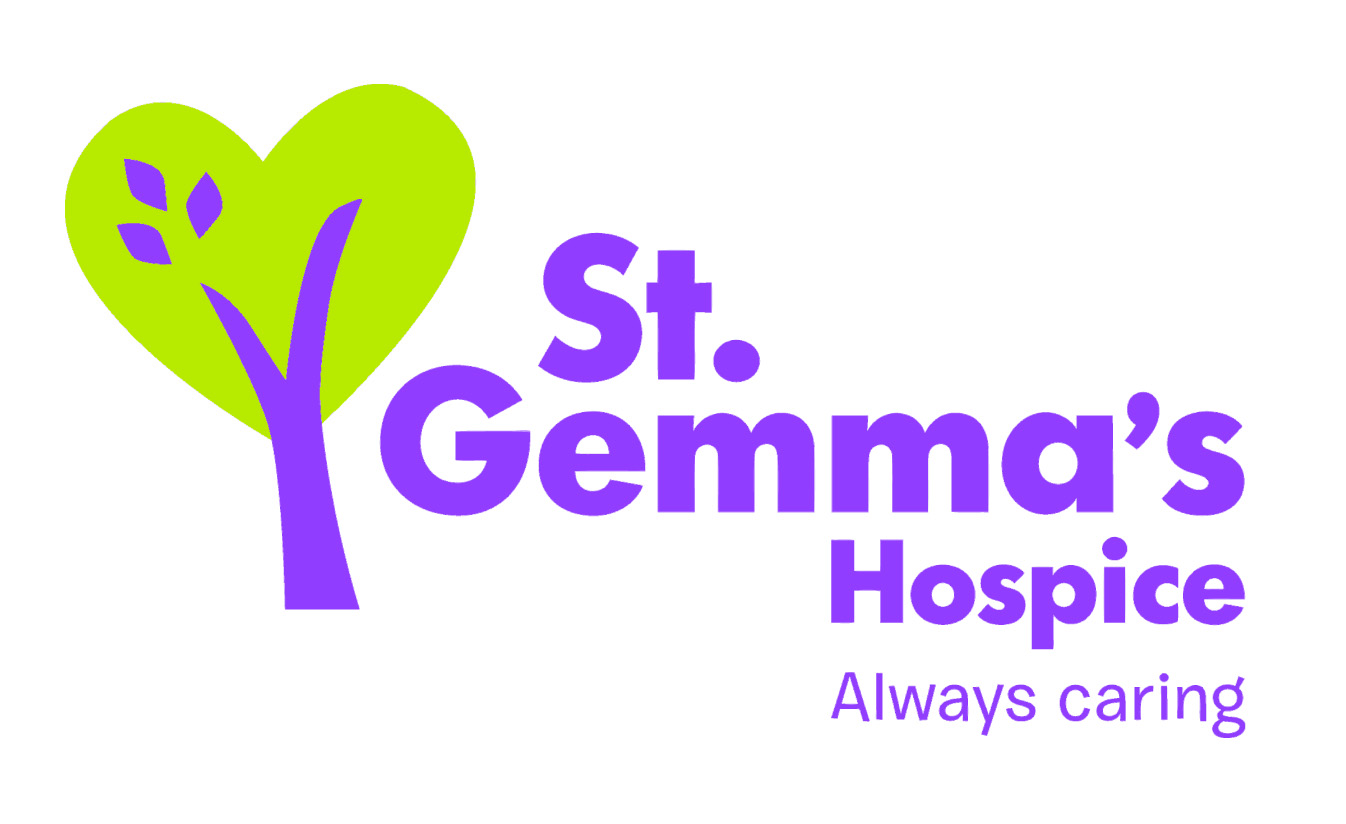 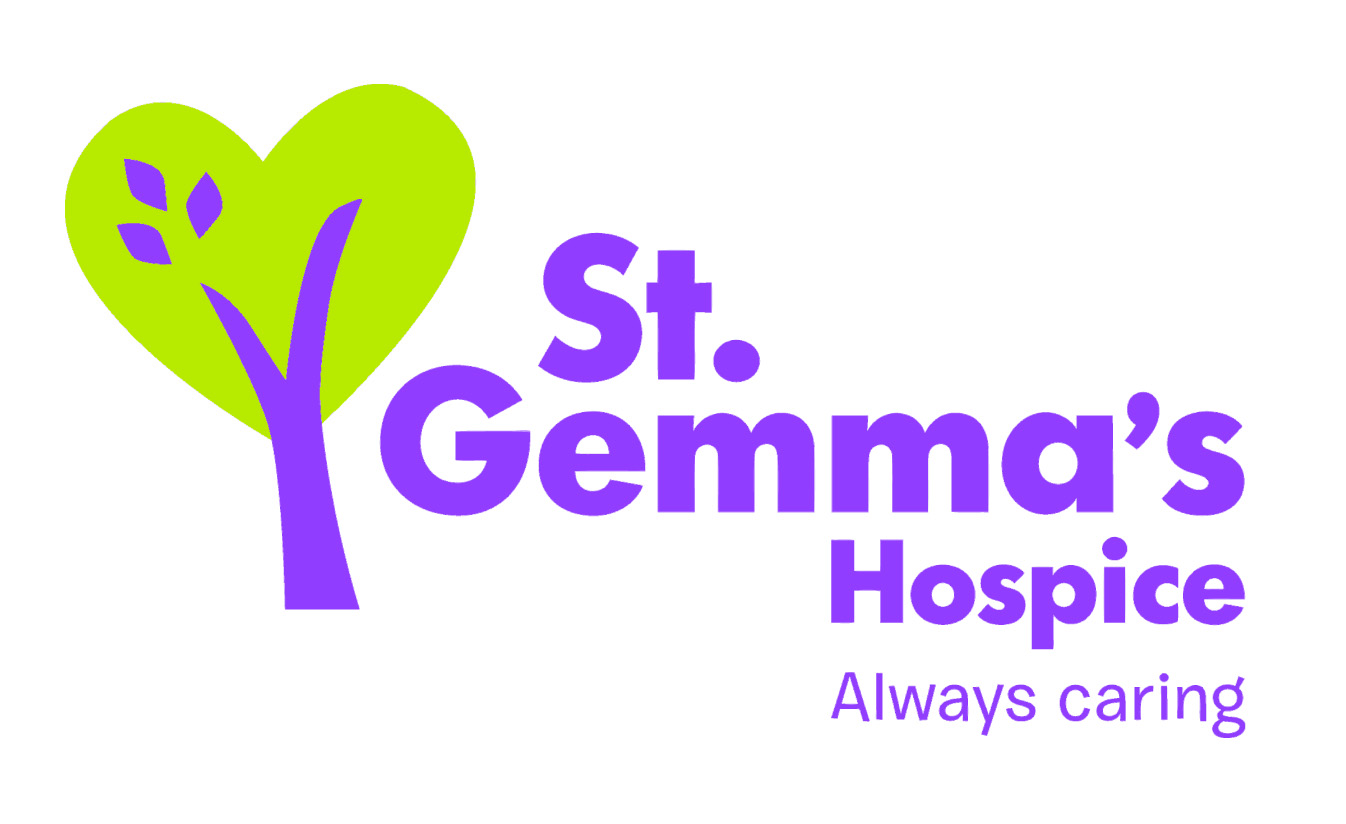 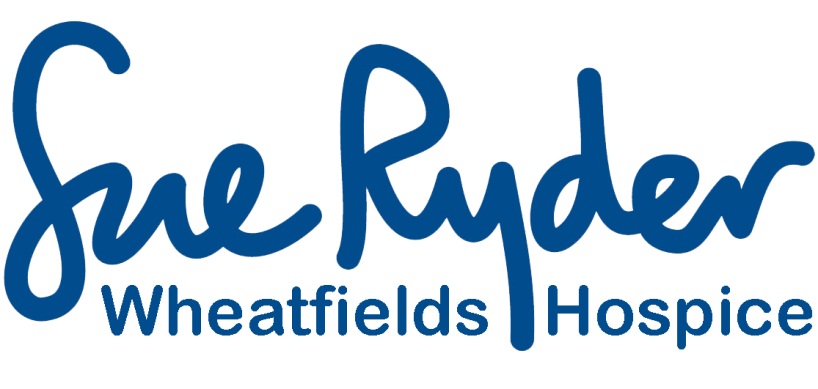 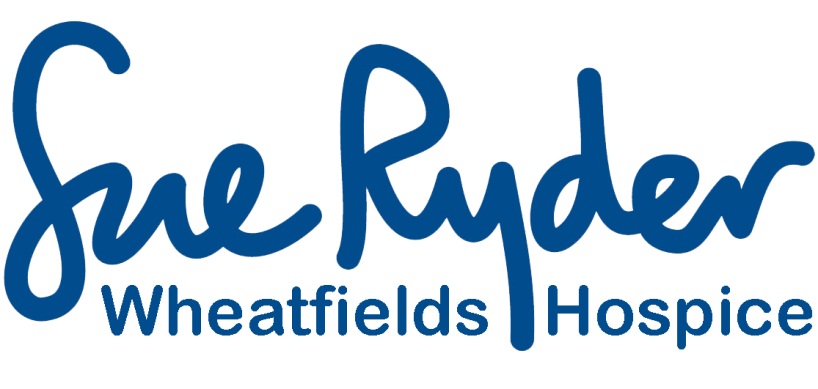 Referral To Leeds Specialist Palliative Care ServicesPATIENT DETAILSPATIENT DETAILSNHS No: DOB: DOB: DOB: Gender: Surname:Surname:Surname:First Name(s):First Name(s):Address:                                                                                                                      Address:                                                                                                                      Address:                                                                                                                      Post Code:	Post Code:	Tel. Home:Mobile:Mobile:Mobile:Civil State: Religion:                           Ethnic Origin:	Ethnic Origin:	Ethnic Origin:	First Language:Patient consented to referral: 	Yes  	     No Patient consented to referral: 	Yes  	     No Patient consented to referral: 	Yes  	     No Patient consented to referral: 	Yes  	     No Patient consented to referral: 	Yes  	     No Referral for:	Community Palliative Care Team 		Out-Patient  					          Hospice Admission 	          Day Hospice  Referral for:	Community Palliative Care Team 		Out-Patient  					          Hospice Admission 	          Day Hospice  Referral for:	Community Palliative Care Team 		Out-Patient  					          Hospice Admission 	          Day Hospice  Referral for:	Community Palliative Care Team 		Out-Patient  					          Hospice Admission 	          Day Hospice  Referral for:	Community Palliative Care Team 		Out-Patient  					          Hospice Admission 	          Day Hospice  REASON FOR REFERRALMain Palliative Diagnosis:Main Palliative Diagnosis:Reason(s) for referral: Pain                                   Nausea                            Vomiting                                       Breathlessness Confusion/Delirium         Emotional support         Advance Care Planning           End of life Reason(s) for referral: Pain                                   Nausea                            Vomiting                                       Breathlessness Confusion/Delirium         Emotional support         Advance Care Planning           End of life Further information Further information ADVANCE CARE PLANNINGHas patient?	A statement of wishes including preferred place of care	Yes 		No 		Advance decision to refuse treatment			Yes 		No 		Nominated a lasting power of attorney			Yes 		No Has patient?	A statement of wishes including preferred place of care	Yes 		No 		Advance decision to refuse treatment			Yes 		No 		Nominated a lasting power of attorney			Yes 		No If so, please give further details:If so, please give further details:NEXT OF KIN DETAILSNEXT OF KIN DETAILSSurname:Surname:Surname:First Name:First Name:Address:Address:Address:Post Code:Post Code:Tel. Home:Tel. Other:	Tel. Other:	Tel. Other:	Mobile:Relationship:	Relationship:	Relationship:	Aware of referral:   Yes 	No Aware of referral:   Yes 	No REFERRING PERSONName:    Name:    Designation:	Designation:	Location:                                                                    Location:                                                                    Post Code:	Post Code:	Tel:Tel:Date: 	Date: 	GP PRACTICEPractice:Practice:Practice:Practice:GP Name:GP Name:GP Name:GP Name:Address:Address:Address:Address:Contact Number:Contact Number:Contact Number:Contact Number:EMAIL the form to the appropriate palliative care team:EMAIL the form to the appropriate palliative care team:EMAIL the form to the appropriate palliative care team:St Gemma’s Hospice: stg.community@nhs.net         Registered Charity No. 1015941Wheatfields Hospice: communitynursespecialist.wheatfieldshospice@nhs.net		                               Registered Charity No. 1052076St Gemma’s Hospice: stg.community@nhs.net         Registered Charity No. 1015941Wheatfields Hospice: communitynursespecialist.wheatfieldshospice@nhs.net		                               Registered Charity No. 1052076St Gemma’s Hospice: stg.community@nhs.net         Registered Charity No. 1015941Wheatfields Hospice: communitynursespecialist.wheatfieldshospice@nhs.net		                               Registered Charity No. 1052076St Gemma’s Hospice: stg.community@nhs.net         Registered Charity No. 1015941Wheatfields Hospice: communitynursespecialist.wheatfieldshospice@nhs.net		                               Registered Charity No. 1052076